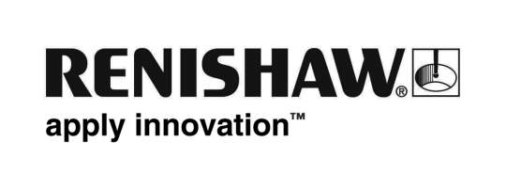 Neues QUANTiC™ Messsystem mit analogem AusgangRenishaw, das internationale Unternehmen für Messtechnik, bietet Abtastköpfe der QUANTiC Messsysteme wahlweise nun auch mit analogem Ausgang an.Analogausgänge ermöglichen eine direkte Signalmanipulation innerhalb der Kundenelektronik und könnten für hochdynamische Anwendungen, die eine präzisere Geschwindigkeits- und Beschleunigungssteuerung erfordern, vorteilhafter sein.Das neue QUANTiC Messsystem verbindet Renishaws bewährtes Filteroptikkonzept und Interpolationstechnologie für ein superkompaktes, robustes, inkrementelles offen optisches Wegmesssystem. QUANTiC Messsysteme sind dank großzügiger Einstell- und Betriebstoleranzen sowie integrierter Kalibrierfunktionen einfach zu verwenden.QUANTiC Abtastköpfe bieten nun digitale oder analoge Ausgänge mit einer Vielzahl von Konfigurationsmöglichkeiten und Optionen für lineare, teilkreisförmige oder rotative Maßverkörperungen. Es können Geschwindigkeiten von bis zu 24 m/s erreicht werden, sodass anspruchsvollste Anforderungen der Antriebstechnik erfüllt werden.Das Advanced Diagnostic Tool ADTi‑ 100 und die Software ADT View bieten Zugriff auf detaillierte Diagnosedaten für eine sofortige Diagnose und Fehlererkennung während der Installation.Messsysteme von Renishaw verfügen über die CE-Kennzeichnung und werden im eigenen Hause unter Anwendung von Verfahren hergestellt, die einer strengen Qualitätskontrolle unterliegen und nach ISO 9001:2015 zertifiziert sind. Außerdem steht ein weltweiter Kundendienst zur Verfügung, der schnelle und kompetente globale Unterstützung bietet.Weitere Informationen über Renishaws Lösungen für Teilkreis-, Drehwinkel- und Wegmessungen erhalten Sie von Ihrer Renishaw-Niederlassung.Nähere Informationen zu Messsystemen von Renishaw finden Sie unter www.renishaw.de/QUANTiC-Ende-